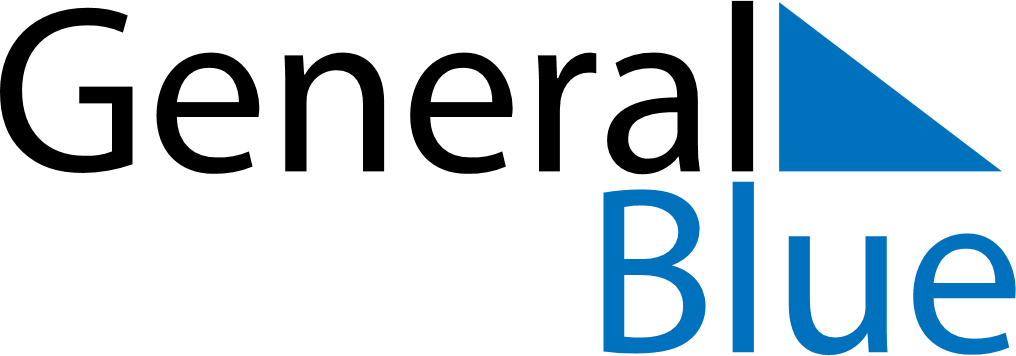 January 2024January 2024January 2024January 2024January 2024January 2024Sysmae, Paijat-Hame, FinlandSysmae, Paijat-Hame, FinlandSysmae, Paijat-Hame, FinlandSysmae, Paijat-Hame, FinlandSysmae, Paijat-Hame, FinlandSysmae, Paijat-Hame, FinlandSunday Monday Tuesday Wednesday Thursday Friday Saturday 1 2 3 4 5 6 Sunrise: 9:35 AM Sunset: 3:05 PM Daylight: 5 hours and 30 minutes. Sunrise: 9:34 AM Sunset: 3:07 PM Daylight: 5 hours and 32 minutes. Sunrise: 9:33 AM Sunset: 3:08 PM Daylight: 5 hours and 35 minutes. Sunrise: 9:32 AM Sunset: 3:10 PM Daylight: 5 hours and 37 minutes. Sunrise: 9:32 AM Sunset: 3:12 PM Daylight: 5 hours and 40 minutes. Sunrise: 9:31 AM Sunset: 3:14 PM Daylight: 5 hours and 42 minutes. 7 8 9 10 11 12 13 Sunrise: 9:30 AM Sunset: 3:16 PM Daylight: 5 hours and 45 minutes. Sunrise: 9:28 AM Sunset: 3:18 PM Daylight: 5 hours and 49 minutes. Sunrise: 9:27 AM Sunset: 3:20 PM Daylight: 5 hours and 52 minutes. Sunrise: 9:26 AM Sunset: 3:22 PM Daylight: 5 hours and 55 minutes. Sunrise: 9:25 AM Sunset: 3:24 PM Daylight: 5 hours and 59 minutes. Sunrise: 9:23 AM Sunset: 3:26 PM Daylight: 6 hours and 3 minutes. Sunrise: 9:22 AM Sunset: 3:29 PM Daylight: 6 hours and 6 minutes. 14 15 16 17 18 19 20 Sunrise: 9:20 AM Sunset: 3:31 PM Daylight: 6 hours and 10 minutes. Sunrise: 9:18 AM Sunset: 3:33 PM Daylight: 6 hours and 14 minutes. Sunrise: 9:17 AM Sunset: 3:36 PM Daylight: 6 hours and 19 minutes. Sunrise: 9:15 AM Sunset: 3:38 PM Daylight: 6 hours and 23 minutes. Sunrise: 9:13 AM Sunset: 3:41 PM Daylight: 6 hours and 27 minutes. Sunrise: 9:11 AM Sunset: 3:43 PM Daylight: 6 hours and 32 minutes. Sunrise: 9:09 AM Sunset: 3:46 PM Daylight: 6 hours and 36 minutes. 21 22 23 24 25 26 27 Sunrise: 9:07 AM Sunset: 3:49 PM Daylight: 6 hours and 41 minutes. Sunrise: 9:05 AM Sunset: 3:51 PM Daylight: 6 hours and 46 minutes. Sunrise: 9:03 AM Sunset: 3:54 PM Daylight: 6 hours and 51 minutes. Sunrise: 9:01 AM Sunset: 3:57 PM Daylight: 6 hours and 56 minutes. Sunrise: 8:58 AM Sunset: 3:59 PM Daylight: 7 hours and 1 minute. Sunrise: 8:56 AM Sunset: 4:02 PM Daylight: 7 hours and 6 minutes. Sunrise: 8:54 AM Sunset: 4:05 PM Daylight: 7 hours and 11 minutes. 28 29 30 31 Sunrise: 8:51 AM Sunset: 4:08 PM Daylight: 7 hours and 16 minutes. Sunrise: 8:49 AM Sunset: 4:11 PM Daylight: 7 hours and 21 minutes. Sunrise: 8:46 AM Sunset: 4:13 PM Daylight: 7 hours and 26 minutes. Sunrise: 8:44 AM Sunset: 4:16 PM Daylight: 7 hours and 32 minutes. 